_________________________________ (Date)___________________________________________________________________________________________________Date:____________________________Dear Resident:This letter is to notify you that a rent increase has been approved by North Carolina Housing Finance Agency.Please accept this letter as 30 days’ notice that effective___________________________your rent will increase to__________________________.If you have any questions, please contact the manager’s office.Sincerely,__________________________________________Site ManagerThis is an attempt to collect a debt.“This institution is an equal opportunity provider and employer”                            EQUAL HOUSING OPPORTUNITY 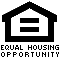 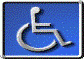 